STUDENT:_______________________________DATE:_______________COLOR THE BOY AND THE GIRL: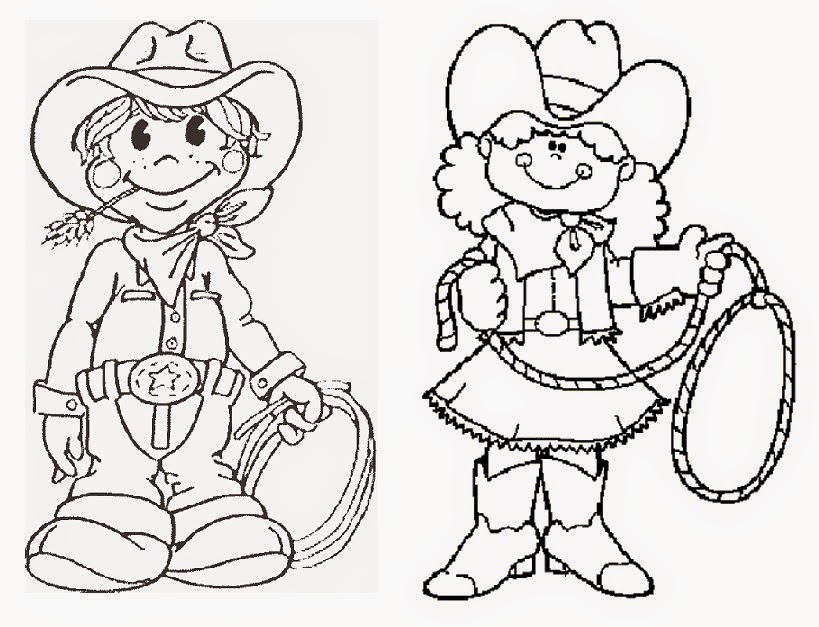 THE “CLOTHESLINE GAME”. DESENHE MAIS CLOTHES E ESCREVA O NOME DELAS: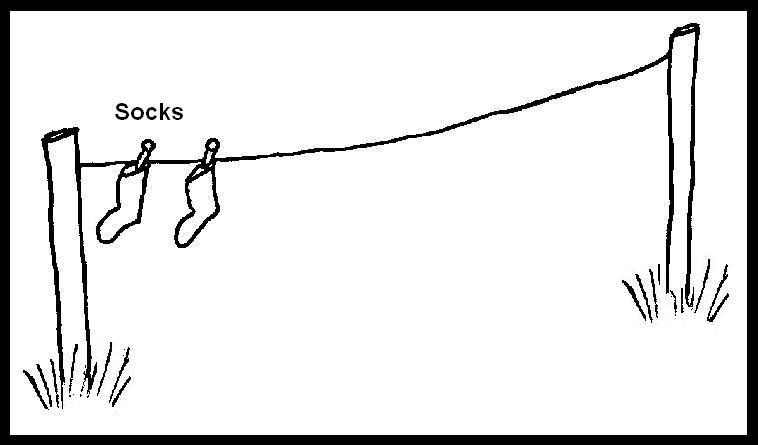 